Jelentkezési lap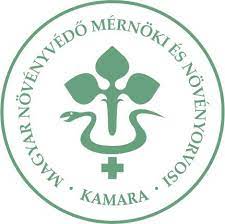 40 órás továbbképzésre jelentkező neve: …………………………………………………………………………………………………………..Születési neve: ……………………………………………………………………………………………………………………………………………………Születési helye: …………………………………………………………………………………………………………………………………………………..Születési ideje: ……………………………………………………………………………………………………………………………………………………Anyja neve: ………………………………………………………………………………………………………………………………………………………..Adóazonosító jel: ……………………………………………………………………………………………………………………………………………….Személyi igazolvány száma: ………………………………………………………………………………………………………………………………..Lakcíme: …………………………………………………………………………………………………………………………………………………………….Telefonszáma: ……………………………………………………………………………………………………………………………………………………E-mail címe: ……………………………………………………………………………………………………………………………………………………….Legmagasabb iskolai végzettsége: ………………………………………………………………………………………………………………………Zalaegerszeg:	2022. november 28. (hétfő) – 2022. december 2. (péntek), 8:00-15:00			Helyszíne: 8900 Zalaegerszeg, Landorhegyi út 21. (Keresztury Dezső VMK)		Ebéd: 13:00 (Napfény étterem)							………….…………………………………………….aláírás